Test Questions              Use the word bank below, and page 618-19 in your textbook, and label the                                         microscope parts and color each part a different color.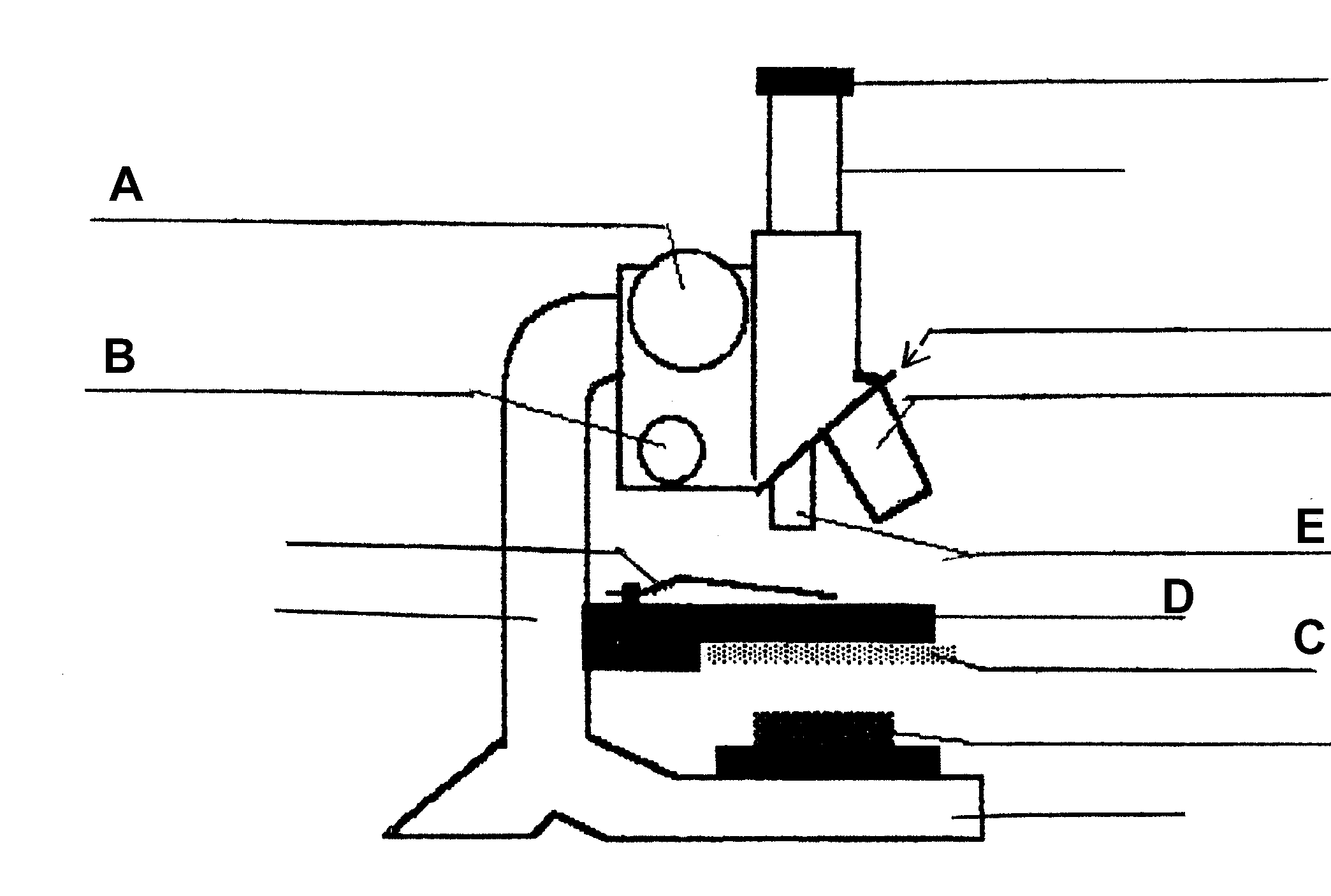 Always use two hands picking up or carrying a microscope.  Place one hand under the base and one hand on the arm. Place the microscope at least six (6) inches from the edge of the table —  never on the edge of your workspace or on top of papers, books or other materials.When cleaning the lenses of a microscope, use lens paper.  DO NOT touch the lenses with your fingers, water, or any other materials.Before starting to use the microscope, be sure the lowest power objective (smallest lens) is in place over the stage, and the stage is in its lowest position to mount the slide, then raise the stage with the coarse adjustment knob to the highest position.To focus the low power objective, use the coarse adjustment to bring the specimen into field of vision by lowering the stage until you see the specimen; then focus to make it as clear as possible.NEVER use the coarse adjustment knob (larger knob) to focus the high or middle power objectives (longest lenses).  Use only the fine adjustment knob (smaller knob) for medium or high power.When finished:Move the lowest power objective lens (smallest) into place over the stage.Then lower the stage to its lowest position.Remove the slide.Turn off the light.Wind up the cord loosely & use two hands to return (end of day).Team cleans lab station and resets the lab tray.Summary